Bewerbung als NachrückerIn(Bewerbung möglich bis Ende Januar 2016)Ich bewerbe mich um die Teilnahme am ÖBFD*und/oder FÖJ** in Schleswig-Holstein für den Jahrgang 2015/2016 (regulärer Beginn: ÖBFD: zwischen 1.7 -15.8.2015; FÖJ: 1.8.2015; Ende: 31. Juli 2016)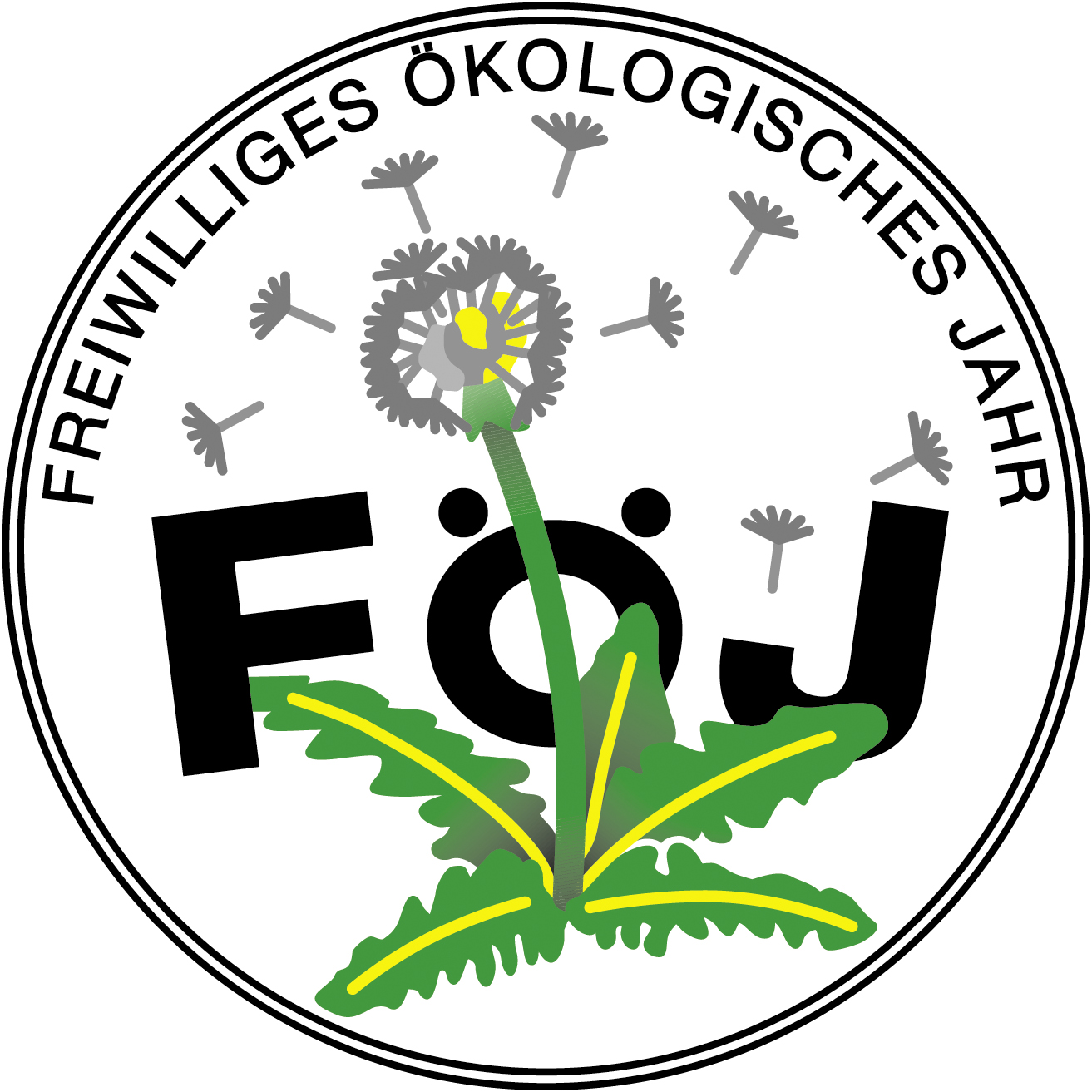 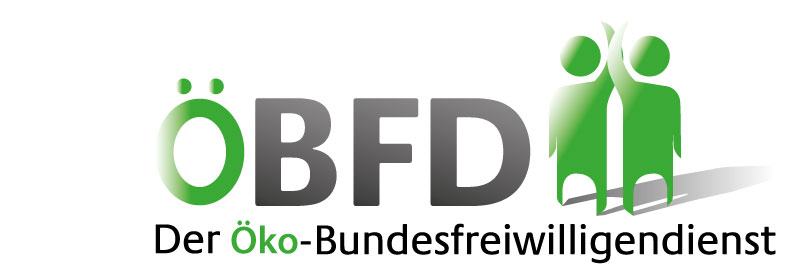 An Ökologische Freiwilligendienste Koppelsberg
im Jugendpfarramt der NordkircheKoppelsberg 524306 Plönoder gerne per E-Mail an bewerbung@oeko-jahr.deVorname:      		Name:      	Straße:      		PLZ/ Ort:      	Telefon:      		E-Mail:      	Geburtsdatum:      		Geburtsort:      	Schulabschluss :      	 	Ausbildung/ Studium:      	Sprachkenntnisse:      		Staatsangehörigkeit:      	Geschlecht:  männlich	 weiblich Behinderungen**:  ja 	Art:      	**wir ermuntern Bewerber und Bewerberinnen mit Behinderungen sich auch zu bewerbenFrühere Dienste: Ich habe bereits an einem BFD, FÖJ oder FSJ teilgenommen: 	 ja	 neinFalls ja: Anzahl der absolvierten Monate:	     In folgenden Bereichen könnte ich mir ein FÖJ/ÖBFD vorstellen: 
(mehrere Kreuze möglich – bitte jeden Tätigkeitsbereich begründen, siehe unten)Auf weiteren Seiten bitte angeben:Lebenslauf mit Angaben zu Interessengebieten und besonderen Fähigkeiten (auch außerhalb der Ökologie)Vorkenntnisse und Tätigkeiten im Natur- und UmweltschutzSchilderung der Beweggründe für die Teilnahme am ÖBFD/FÖJ in Schleswig-HolsteinWunschvorstellungen hinsichtlich der Tätigkeitsbereiche mit kurzer Begründung! Bitte gerne auch angeben, welche Bereiche evtl. überhaupt nicht in Frage kommen! Nenne gegebenenfalls und begründe auch in welchen Einsatzstellen du am liebsten tätig wärst!Angaben, auf welchem Weg du vom ÖBFD/FÖJ erfahren hast	Arbeiten mit Kindern	Artenschutz	Büro / Kampagnen / Konzepte	Eine-Welt-Arbeit/Globales Lernen	Landschaftspflege und Naturschutz	Landwirtschaft 	Öffentlichkeitsarbeit 	Pflanzen-/ Gartenpflege	Tierpflege / -schutz	Umweltbildung/-beratung	Umweltpolitik	Umwelttechnik / Regenerative Energien	Wissenschaftliche Untersuchungen	Ernährung	Mobilität	ForstwirtschaftOrt, DatumUnterschrift der Bewerberin/ des Bewerbers Unterschrift der Bewerberin/ des Bewerbers Bei Minderjährigen auch Unterschrift des/der Erziehungsberechtigten:Bei Minderjährigen auch Unterschrift des/der Erziehungsberechtigten: